FLOW CHART for ALL COURSE and PROGRAMMATIC CHANGES REGARDING DOCTORAL PROGRAMS, RESEARCH AND FOUNDATION COURSES 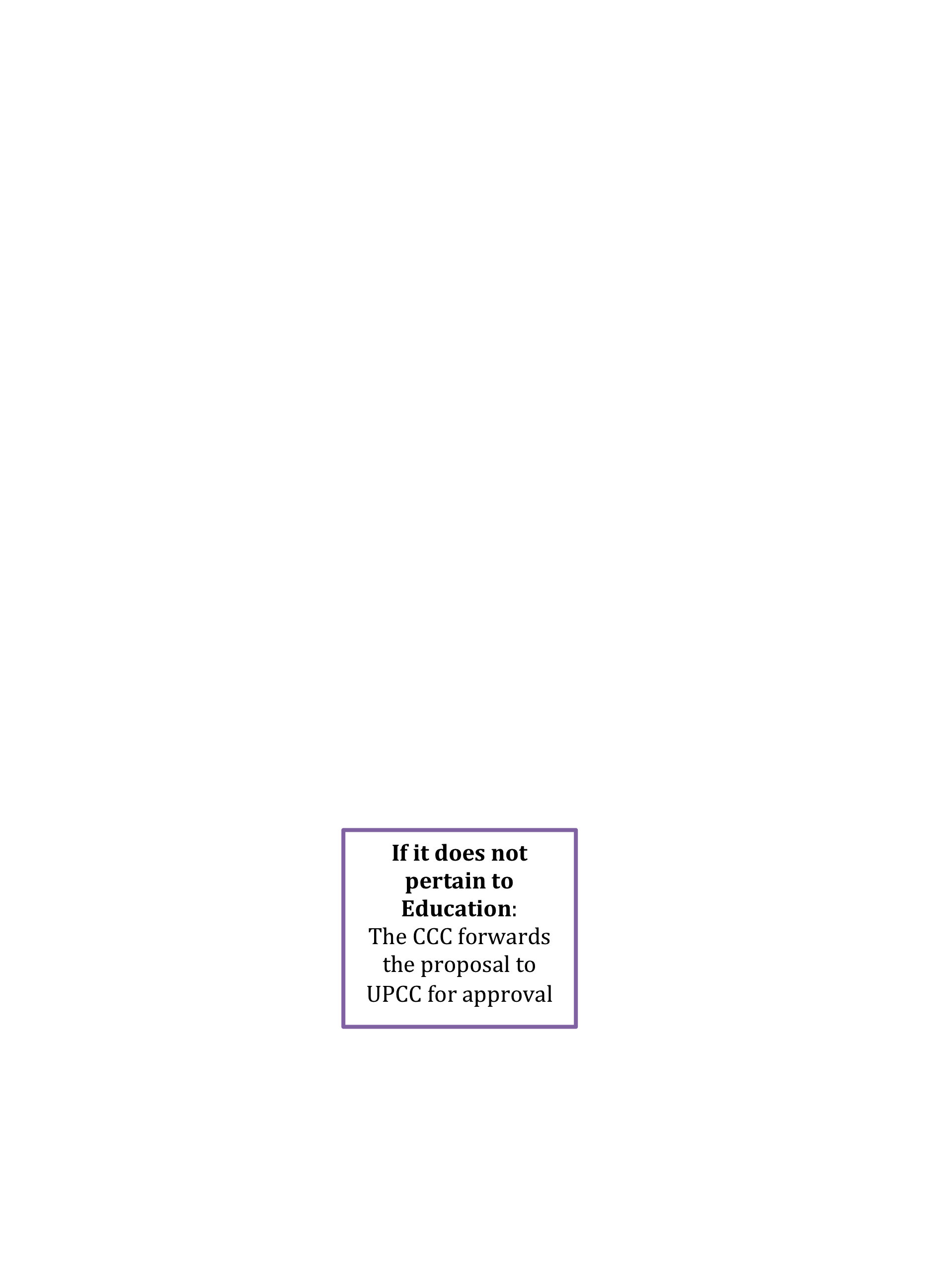 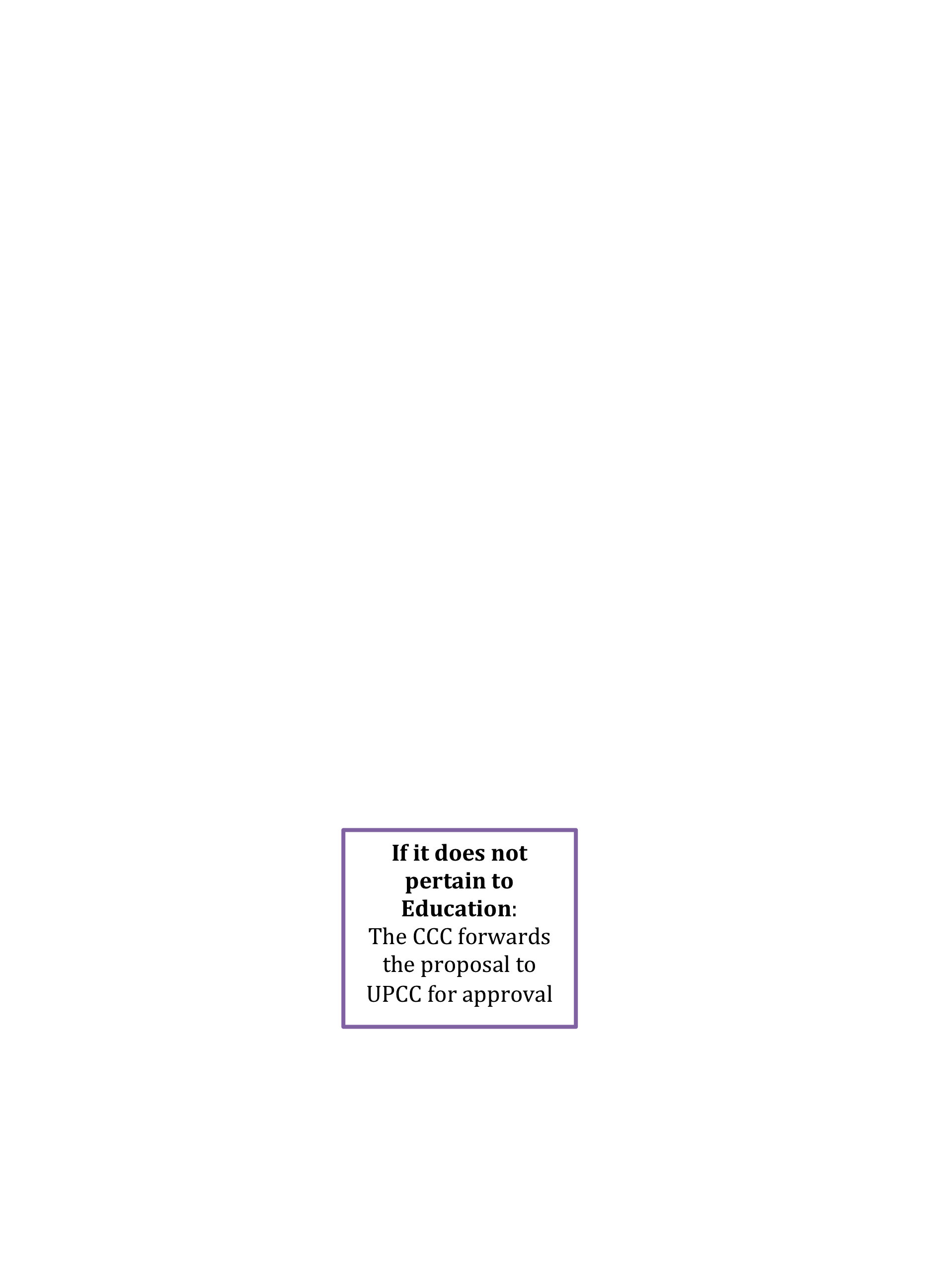 